Falon kívüli ventilátor ERA 17 GCsomagolási egység: 1 darabVálaszték: 
Termékszám: 0080.0646Gyártó: MAICO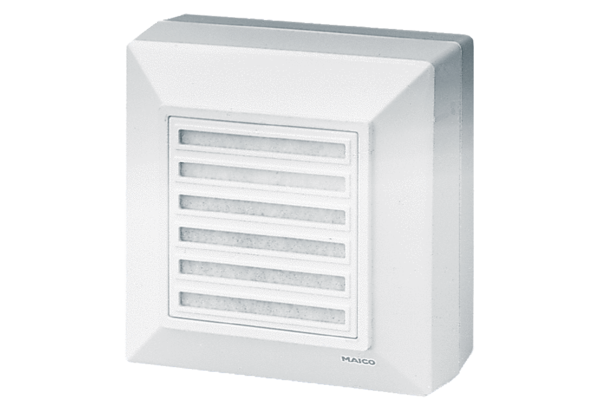 